Committee Objectives & Goals Report Beginning of Year (Due July 1)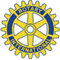 Committee Name 	Classification 					ChairCommittee Members	Co-Chair(s)Committee objectivesDetermines the most appropriate classification for prospective members as efficiently as possible.Committee goalsCommittee OperationsCommittee Report End of Year (Due June 1)Committee Name	Classifications				ChairCommittee Members	Co-Chair(s)Accomplishments3. 	4.	Committee OperationsThank you for your service to the Rotary Club of FlintWhen/where does the committee meet?Who attends?Any new members?Are you in need of new members?Budget request (please itemize)What additional support do you request from the Board or Club?Do all committee members have a copy of the committee’s goals?If additional resources were available what more could your committee accomplish?How many meetings were held during the year?  Who attended? Any new members? Did your committee use all its budgeted funds, if any?  Budget request for the next Rotary year.What does the committee need to complete their work (if anything?)What recommendations do you suggest for the next Rotary year?